Демонстрационный вариантконтрольных измерительных материаловдля проведения в 2019 годувходного тестирования в11 класс социально-гуманитарной направленности  по ИСТОРИИ РОССИИ С ДРЕВНЕЙШИХ ВРЕМЁН ДО СЕРЕДИНЫ XIX вИнструкция по выполнению работыНа выполнение работы по истории отводится 90 минут. Экзаменационная работа состоит из двух частей, включающих в себя 23 заданий. Часть 1 содержит 19 заданий, часть 2 содержит 4 задания.Ответы к заданиям 1–19 записываются по приведённым ниже образцам в виде последовательности цифр или слова (словосочетания). Ответ: александртретий  (слово ответ не пишем)Ответ: 123Задания части 2 (20–23) требуют развёрнутого ответа. При выполнении заданий можно пользоваться черновиком. Записи в черновике не учитываются при оценивании работы.Баллы, полученные Вами за выполненные задания, суммируются.Постарайтесь выполнить как можно больше заданий и набрать наибольшее количество балловЖелаем успеха!Часть 1К каждому из заданий 1–19 даны    варианта ответа, из которых необходимо выбрать правильный-(ые): номер(а) ответа обведите кружком или, при выполнении задания на соотнесение заполнить таблицу. Система оценивания экзаменационной работы по историиЧасть 1Задание с кратким ответом считается выполненным верно, если верно указаны цифра, последовательность цифр, слово (словосочетание).  За верный ответ на каждое из заданий 1,4,8,10,13-15,18,19 выставляется 1 балл.  За полный правильный ответ на каждое из заданий 2,3,5-7,9,12,16,17 ставится 2 балла. Если допущена одна ошибка, то ответ оценивается в 1 балл. Если допущены две и более ошибок или ответ отсутствует, то ставится 0 баллов. За правильный ответ на задание 11 выставляется 3 балла.Задания части 2 оцениваются в зависимости от полноты и правильности ответа. За выполнение заданий 20-22 ставится от 0 до 2 баллов, за задание 23 от 0 до 3 баллов, задание 24 от 0 до 4 балловЧасть 221.    Используя текст, укажите не менее трёх обещаний царя народу.22.  Какой документ был принят в связи с описываемыми событиями? Как этот документ изменил правовое положение населения? 23. В исторической науке существуют дискуссионные проблемы, по которым высказываются различные, часто противоречивые точки зрения. Ниже приведена одна из спорных точек зрения, существующих в исторической науке на наличие государства в Древней Руси.Древнюю Русь X—начала XII вв. можно назвать централизованным государством. Используя исторические знания, приведите два аргумента, которыми можно подтвердить данную точку зрения, и два аргумента, которыми можно опровергнуть её.Ответ запишите в следующем виде.Аргументы в подтверждение:1)...2)...Аргументы в опровержение:1)...2)...1Расположите в хронологической последовательности исторические события. Запишите цифры, которыми обозначены исторические события в правильной последовательности.1) Подавление Иваном Калитой тверского восстания2) Ледовое побоище3) Начало Реформации в ГерманииОтвет:2 Установите соответствие между событиями и годами: к каждой позиции первого столбца подберите соответствующую позицию из второго столбца.3Ниже приведён список терминов. Все они, за исключением двух, появились в XVIII в.1) Государев двор2) пожилое3) ассамблеи4) Сенат5) коллегии6) губернии4Напишите пропущенное слово. Внутренняя политика Ивана Грозного, проводимая в 1565–1572 гг., характеризуемая террором против разных слоёв населения и направленная на всемерное усиление царской власти, называется ______________.Ответ: ______________5.Установите соответствие между определениями и понятиями.6Установите соответствие между фрагментами исторических источников и их краткими характеристиками: к каждому фрагменту, обозначенному буквой, подберите по две соответствующие характеристики, обозначенные цифрами.ФРАГМЕНТЫ ИСТОЧНИКОВА) «В первые же годы своего правления князь добился того, что в Москву из Владимира была переведена митрополичья кафедра. Он сумел приобрести расположение митрополита Петра, так что этот святитель жил в Москве больше, чем в других местах. Пётр умер и был погребен в ней. Гроб святого мужа был для Москвы так же драгоценен, как и пребывание живого святителя: выбор Петра казался внушением Божьим. Другие князья хорошо видели важные последствия этого явления и сердились; но поправить дело в свою пользу уже не могли. Во все продолжение своего правления князь ловко пользовался обстоятельствами, чтобы, с одной стороны, увеличить свои владения, с другой — оказывать влияние на князей в прочих русских землях. В этом помогала ему более всего начавшаяся вражда между Тверью и Ордой. Княживший в Твери князь Александр Михайлович принял участие в народном восстании, в котором тверичи убили Чол-хана и перебили всю его свиту. Узбек очень рассердился, узнав об участи Чол-хана, и, по некоторым известиям, послал за московским князем, но, по другим известиям, московский князь поехал в Орду сам, торопясь воспользоваться тверским происшествием. Узбек дал ему ярлык на великое княжение и 50 000 войска. Присоединив к себе еще князя суздальского, московский князь пошел в Тверскую волость; татары пожгли города и села, людей повели в плен и, по выражению летописца, положили пусту всю землю Русскую. Спаслись лишь Москва да Новгород, который дал татарским воеводам 2000 гривен серебра и множество даров. Александр бежал в Новгород, потом в Псков, но и оттуда его вынудили уехать в Литву. Обстоятельства продолжали благоприятствовать Москве…»Б) «…Князь же великий, распределив полки, повелел им через Оку-реку переправляться и при казал каждому полку и воеводам: "Если же кто пойдет по Рязанской земле, — не коснитесь ни единого волоса!" И, взяв благословение от архиепископа коломенского, князь великий перешел реку Оку со всеми силами и отправил в поле третью заставу, лучших своих витязей, чтобы они сошлись со сторожей татарской в степи….<…> Князь же Олег Рязанский услышал, что князь великий соединился со многими силами и следует навстречу безбожному царю Мамаю да к тому же вооружен твердо своею верою, которую на бога-вседержителя, всевышнего творца, со всею надеждой возлагает. И начал остерегаться Олег Рязанский и с места на место переходить с единомышленниками своими, так говоря: "Вот если бы нам можно было послать весть об этой напасти к многоразумному Ольгерду Литовскому, узнать, что он об этом думает, да нельзя: перекрыли нам путь. Думал я по старинке, что не следует русским князьям на восточного царя подниматься, а теперь как все это понять? И откуда князю помощь такая пришла <…>, что смог против нас трех подняться?" Князь же Ольгерд Литовский, в согласии с прежним замыслом, собрал литовцев много и варягов, и жмуди и пошел на помощь Мамаю. И пришел к городу Одоеву, но, прослышав, что князь великий собрал великое множество воинов, — всю русь и словен, да пошел к Дону против царя Мамая, — прослышав также, что Олег испугался, — и стал тут с тех пор недвижимо, и понял тщетность своих помыслов, о союзе своем с Олегом Рязанским теперь сожалел, метался и негодовал, говоря: "Если человеку не хватает своего ума, то напрасно чужого ума ищет: никогда ведь не бывало, чтобы Литву поучала Рязань! Ныне же свел меня с ума Олег, а сам и пуще погиб ".ХАРАКТЕРИСТИКИ 1) Речь в отрывке идет о князе московском Юрии Даниловиче.2) рязанскому князю Олегу и литовскому князю Ольгерду не удалось принять участие в битве на стороне ордынцев3) победа князя Дмитрия Ивановича над Мамаем окончательно избавила русские земли от необходимости выплачивать Орде дань4) Речь идет о князе, которого прозвали «собирателем земли русской»5) Перемещение кафедры митрополита из Владимира в Москву при Иване Калите сделало её духовной столицей Руси6) События, описываемые в отрывке, произошли во второй половине XIV в.7Какие три новые черты из перечисленных ниже характерны для экономики России в XVII в.? Запишите в таблицу соответствующие цифры.1) формирование капиталистического уклада в текстильной промышленности2) специализация регионов на производстве определенных товаров3) появление первых мануфактур4) отмена внутренних таможенных пошлин5) выход продукции русских мануфактур на европейские рынки6) законодательная защита отечественных купцов от иноземной конкуренции8Ниже приведён список терминов. Все они, за исключением двух, относятся к событиям и явлениям истории России XVIII в.1) коллегия; 2) баскак; 3) ассамблея; 4) фискал; 5) гвардия; 6) мировой посредник.Найдите и запишите порядковые номера терминов, относящихся к другому историческому периоду.9 Установите соответствие между названиями произведений культуры и именами их создателей.10Назовите имя князя, пропущенное в тексте. «В год 6472 Когда ___________ вырос и возмужал, стал он собирать много воинов храбрых, и быстрым был, словно пардус (гепард), и много воевал. В походах же не возил за собою ни возов, ни котлов, не варил мяса, но, тонко нарезав конину, или зверину, или говядину и зажарив на углях, так ел; не имел он шатра, но спал, постилая потник с седлом в головах, — такими же были и все остальные его воины, И посылал в иные земли со словами: "Хочу на вас идти". 11 Заполните пустые ячейки таблицы, используя представленные в приведённом ниже списке данные. Для каждой ячейки, обозначенной буквами, выберите номер нужного элемента. Пропущенные элементы:1) Иван IV2) Фёдор Иванович3) Михаил Федорович4) 1462-1505 гг.5) 1558-1603 гг.6) 1645-1676 гг.7) создание Приказа тайных дел8) переписка с Иваном Грозным9) принятие указа о заповедных «летах»Запишите в ответ цифры, расположив их в порядке, соответствующем буквам: 12 Прочтите отрывок из исторического источника.«После того как Иван умертвил или потерял своего сына, он стал предаваться жестокостям ещё больше, чем прежде, и его тирания была столь ужасна, что никому из людей ещё не довелось слышать; говорят, он впал в отчаяние после смерти сына своего Ивана, так что, казалось, им руководили сами фурии. Когда он надевал красное — он проливал кровь, чёрное — тогда бедствие и горе преследовали всех: бросали в воду, душили и грабили людей; а когда он был в белом — повсюду веселились, но не так, как подобает честным христианам.Говорят, что царь вознамерился опустошить всю страну и истребить свой народ, так как знал, что ему осталось недолго жить, и полагал, что все будут радоваться его смерти, хотя ни на ком не мог этого заметить; однако он умер ранее, чем предполагал; день ото дня становясь всё слабее и слабее, он впал в тяжкую болезнь, хотя опасности ещё не было заметно; и, говорят, один из вельмож, Богдан Вельский, бывший у него в милости, подал ему прописанное доктором Иоганном Эйлофом питьё, бросив в него яд в то время, когда подносил царю, отчего он вскорости умер; так ли это было, известно одному Богу, верно только то, что вскоре царь умер».Используя отрывок и знания по истории, выберите в приведённом списке три верных суждения. Запишите в ответ цифры, под которыми они указаны. 1) Автор считает, что в период правления царя, описанный в данном отрывке, его жестокость проявилась сильнее, чем ранее.2) Вельможа, упомянутый в данном отрывке, входил в состав Избранной рады.3) Сын царя, о котором пишет автор, являлся единственным его наследником.4) События, о которых говорится в данном отрывке, произошли в 1580-х гг.5) Версия о причине смерти царя, изложенная в отрывке, подтверждена современной наукой и считается общепринятой.6) В период правления царя, о котором идёт речь, территория России расширилась в восточном направлении.Ответ: ______________________________________13 Рассмотрите схему и выполните задание.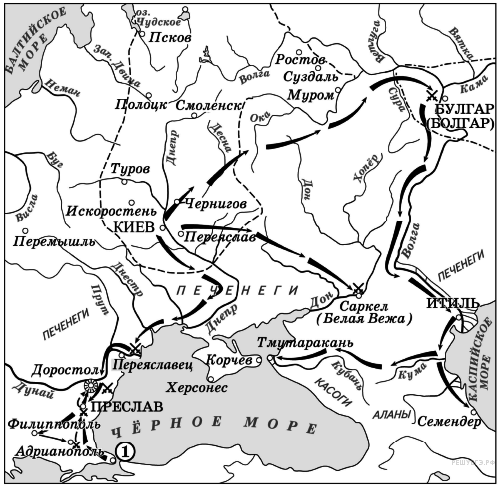 В каком веке происходили события, обозначенные на схеме? Ответ запишите словом.Ответ: __________________14Назовите князя, совершившего походы, обозначенные на схеме стрелками. Задание 13Ответ:__________________15Укажите название столицы государства, обозначенной на схеме цифрой «1». Задание 13Ответ: _____________________________16. Рассмотрите схему и выполните задание.Какие суждения, относящиеся к исторической ситуации, обозначенной на схеме, являются верными? Выберите три суждения из шести предложенных.Запишите в таблицу цифры, под которыми они указаны.1) Все походы военачальника, обозначенные на схеме, были удачными для него.2) Военачальник, походы которого обозначены на схеме, вёл первую в истории Древнерусского государства войну с Византией.3) Военачальник, походы которого обозначены на схеме, погиб во время возвращения с очередной войны.4) В ходе походов, обозначенных на схеме, был разгромлен Хазарский каганат.5) На схеме указано название народа, в бою с представителями которого погиб военачальник, чьи походы обозначены на схеме.6) Согласно летописи военачальник, руководивший походами, обозначенными на схеме, принял христианство.17Установите соответствие между памятниками культуры и их краткими характеристиками: к каждой позиции первого столбца подберите соответствующую позицию из второго столбца.Запишите в ответ цифры, расположив их в порядке, соответствующем буквам:18Рассмотрите изображение и выполните задание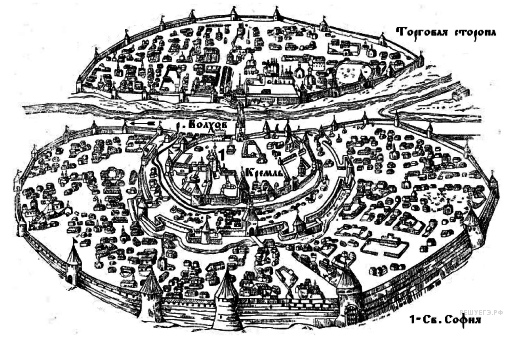 Какие суждения о городе, старинный план которого Вы видите, являются верными? Выберите два суждения из пяти предложенных. Запишите в таблицу цифры, под которыми они указаны.1) В отличие от других русских земель в этом городе редко созывалось народное вече.2) В период политической раздробленности русских земель в этом городе установилась сильная княжеская власть.3) С 1113 по 1125 г. в городе правил князь Владимир Мономах.4) Через этот город в древности проходил торговый путь «из варяг в греки».5) Город, изображённый на плане, был присоединён к Московскому государству в 1478 г.Ответ: ___________________19Рассмотрите изображение (задание 18) и выполните заданиеКакие из представленных ниже памятников культуры находятся в этом городе? В ответе запишите две цифры, под которыми они указаны.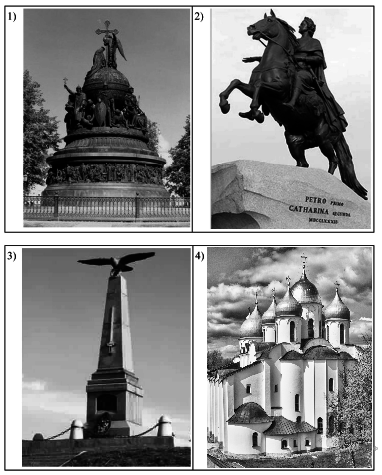 Ответ: __________________Часть 2Прочтите отрывок из исторического источника и кратко ответьте на вопросы . Ответы предполагают использование информации из источника, а также применение исторических знаний по курсу истории соответствующего периода. «Когда теперь увидели, что эта печальная непогода и буря в общем улеглись, и стали полагать, что все подготовлено для мирного, улучшенного положения, его царское величество в день, когда происходит процессия, велел вызвать народ, чтобы он явился перед ним у помоста вне Кремля, причем присутствовал здесь и вельможа Никита Иванович Романов. Его царское величество стал говорить речь. Он выразил сильное сожаление, что народ, без его ведома, испытал такие бедствия со стороны безбожных  Плещеева и Тихоновича, ныне получивших заслуженное воздаяние. Он сказал далее, что ныне на их места назначены благочестивые люди, которые будут кротко и справедливо управлять народом и соблюдать пользу и благосостояние народные, находясь под бдительным его, царя, оком. Усиленный налог на соль, по его слову, должен также быть отменен. Царь обещал также, при первой возможности, взять обратно выданные им милостивые грамоты о монополиях; кроме того, он обещал расширить и увеличить их привилегии и те льготы, какие у них были. Кроме того, он сказал, что во всем будет, как отец отечества, в царской своей милости благосклонен народу. После этого народ низко наклонил перед ним свои головы и пожелал царю долгой жизни. Затем царь продолжал: что же касается личности Бориса Ивановича Морозова, которого он также обещал им выдать, то он не желает его вовсе обелять, но тем не менее не может счесть его виновным во всем решительно. Он желал бы верить, что народ, у которого он еще ни разу ничего особенного не просил, исполнит эту первую его просьбу и простит Морозову на этот раз его проступки, сам он готов быть свидетелем, что Морозов отныне выкажет им только верность, любовь и все доброе. Если же народу угодно, чтобы Морозов более не занимал должности государственного советника, то он сложит ее с него, лишь бы ему не пришлось выдавать головою того, кто, как второй отец, его воспитал и взрастил. Он не мог бы перенести этого и надеется, что они не будут, как до сих пор, требовать от него такого поступка».20После какого события и в каком году произошла встреча царя с народом, о которой рассказывается в документе? О каком царе идет речь?21Используя текст, укажите не менее трёх обещаний царя народу.2223Какой документ был принят в связи с описываемыми событиями? Как этот документ изменил правовое положение населения? В исторической науке существуют дискуссионные проблемы, по которым высказываются различные, часто противоречивые точки зрения. Ниже приведена одна из спорных точек зрения, существующих в исторической науке на наличие государства в Древней Руси.Древнюю Русь X—начала XII вв. можно назвать централизованным государством.Используя исторические знания, приведите два аргумента, которыми можно подтвердить данную точку зрения, и два аргумента, которыми можно опровергнуть её.Ответ запишите в следующем виде.Аргументы в подтверждение:1)...2)...Аргументы в опровержение:1)...2)...№Ответ№Ответ121311586192242151214631213X4опричнина14святослав5451215константинополь64526162457236175312826184591324191410святославПрочтите отрывок из исторического источника и кратко ответьте на вопросы. Ответы предполагают использование информации из источника, а также применение исторических знаний по курсу истории соответствующего периода. «Когда теперь увидели, что эта печальная непогода и буря в общем улеглись, и стали полагать, что все подготовлено для мирного, улучшенного положения, его царское величество в день, когда происходит процессия, велел вызвать народ, чтобы он явился перед ним у помоста вне Кремля, причем присутствовал здесь и вельможа Никита Иванович Романов. Его царское величество стал говорить речь. Он выразил сильное сожаление, что народ, без его ведома, испытал такие бедствия со стороны безбожныхПлещеева и Тихоновича, ныне получивших заслуженное воздаяние. Он сказал далее, что ныне на их места назначены благочестивые люди, которые будут кротко и справедливо управлять народом и соблюдать пользу и благосостояние народные, находясь под бдительным его, царя, оком. Усиленный налог на соль, по его слову, должен также быть отменен. Царь обещал также, при первой возможности, взять обратно выданные им милостивые грамоты о монополиях; кроме того, он обещал расширить и увеличить их привилегии и те льготы, какие у них были. Кроме того, он сказал, что во всем будет, как отец отечества, в царской своей милости благосклонен народу. После этого народ низко наклонил перед ним свои головы и пожелал царю долгой жизни. Затем царь продолжал: что же касается личности Бориса Ивановича Морозова, которого он также обещал им выдать, то он не желает его вовсе обелять, но тем не менее не может счесть его виновным во всем решительно. Он желал бы верить, что народ, у которого он еще ни разу ничего особенного не просил, исполнит эту первую его просьбу и простит Морозову на этот раз его проступки, сам он готов быть свидетелем, что Морозов отныне выкажет им только верность, любовь и все доброе. Если же народу угодно, чтобы Морозов более не занимал должностигосударственного советника, то он сложит ее с него, лишь бы ему не пришлось выдавать головою того, кто, как второй отец, его воспитал и взрастил. Он не мог бы перенести этого и надеется, что они не будут, как до сих пор, требовать от него такого поступка».20После какого события и в каком году произошла встреча царя с народом, о которой рассказывается в документе? О каком царе идет речь?Содержание верного ответа и указания по оцениванию(допускаются иные формулировки ответа, не искажающие его смысла)БаллыМогут быть указаны следующие обещания:1) назначение вместо Плещеева и Тихоновича достойных людей;2) отмена усиленного налога на соль;3) уход Морозова с поста государственного советника, если это будет угодно народу.Обещания могут быть указаны в иных, близких по смыслу формулировках.Правильно указаны три обещания2Правильно указаны два обещания 1Правильно указаны одно обещание или ответ неверный0Максимальный балл2Содержание верного ответа и указания по оцениванию(допускаются иные формулировки ответа, не искажающие его смысла)Баллы Элементы ответа:1) документ — Соборное уложение;2) изменение правого положения, например: окончательное юридическое закрепощение крестьян.Могут быть указаны другие изменения.Правильно приведены два элемента ответа2Правильно приведены один элемент ответа1Приведены рассуждения общего  характера,  не  соответствующиетребованию задания. ИЛИ Ответ неправильный0Максимальный балл2Содержание верного ответа и указания по оцениванию(допускаются иные формулировки ответа, не искажающие его смысла)Баллы Правильный ответ должен содержать следующие элементы:аргументы в подтверждениепри выборе первой точки зрения может быть сказано, что— в Древней Руси существовал административный центр — Киев;— в Древней Руси выделилась единая для всей территории государства властно-управленческая верхушка — князья и дружина;— в Древней Руси формировался единый правопорядок, закрепленный в «Русской Правде», Правде Ярославичей и других документах.аргументы в опровержение— Русь X—начала XII вв. не имела выраженных внешних границ, особенно на Юге и Востоке;— на Руси в X—начале XII вв. существовала практика занятия «столов» в зависимости от места князя внутри всего рода Рюриковичей, что уменьшало значение единого политического центра, поскольку наиболее родовитый князь мог княжить не в Киеве (пример — Андрей Боголюбский);— права и полномочия князей на Руси в X—начале XII вв. нередко оспаривались вечем.Могут быть приведены другие аргументы.Приведены два аргумента в подтверждение и два в опровержение оценки4Приведены два аргумента в подтверждение и один в опровержение оценки. ИЛИ Приведены один аргумент в подтверждение и два  в опровержение оценки3Приведены один аргумент в подтверждение и один в опровержение оценки2Приведены только два аргумента в подтверждение оценки. ИЛИ Приведены только два аргумента в опровержение оценки1Приведён только один любой аргумент. ИЛИ Приведены только факты, иллюстрирующие события (явления, процессы), связанные с данной точкой зрения, но не являющиеся аргументами. ИЛИ Приведены рассуждения общего характера, не соответствующие требованию задания. ИЛИ Ответ неправильный0Максимальный балл4